Прочтите детям:  Если прибор невзначай заискрился, 
Греть перестал или вдруг задымился, 
То быстрей его выключай! 
Только потом до конца выясняй, 
Что же случилось и как же с ним быть, 
Можно ли этот прибор починить. 
Будет включённым прибор оставаться – 
Очень опасно к нему прикасаться: 
Или получишь тока удар, 
Или от искры начнётся пожар. 
Так что ты времени зря не теряй 
И из розетки прибор выключай! 
Выдернул вилку? – 
Тогда всё в порядке, 
Смело теперь устраняй недостатки!НУЖНОрегулярно проверять работоспособность Ваших электроприборовпокупать электроприборы только в специализированных магазинахвыключать электроприбор из розетки, если Вы не собираетесь пользоваться им несколько днейбыть аккуратными при использовании электрообогревателей. Одежда, шторы и другие легко воспламеняемые  вещи должны находиться не ближе метра от  электрообогревателявызвать специалиста электрика, если Вы обнаружили, что электроприбор неисправенследить, чтобы  провода электроприборов проходили так, чтобы они не были рядом с обогревающими приборами и чтобы их не задевать ногами при ходьбе и не защемлять дверьюМКДОУ Детский сад № 1 «Солнышко»ПАМЯТКА ДЛЯ РОДИТЕЛЕЙ«ПРАВИЛА ПОЛЬЗОВАНИЯ ЭЛЕКТРОПРИБОРАМИ ДОМА»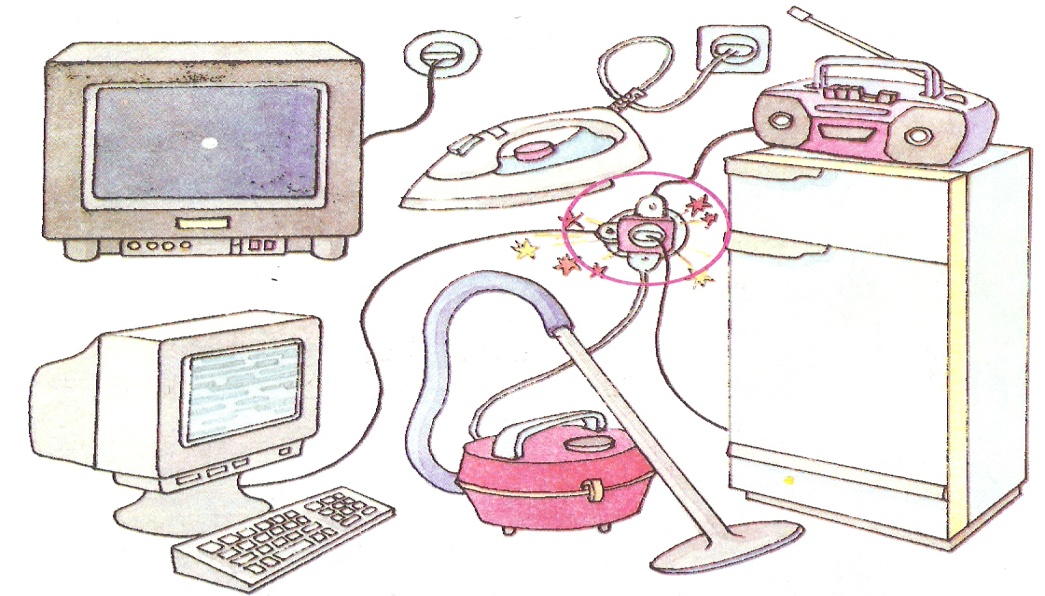 Альменево, 2019НЕЛЬЗЯиспользовать электроприборы при повреждении или износе шнура питания или вилкииспользовать приборы, которые бьются током, перегреваются, искрят или дымятзаливать возгорание электроприборов водой, если они не отключены от электричества сушить вещи на обогревателяхразрешать детям играть с электроприборамиподвергать электрооборудование воздействию пыли, вибрации, тепла или удароввключать в одну сетевую розетку несколько электроприборовзагораживать и закрывать вентиляционные отверстия электроприборов